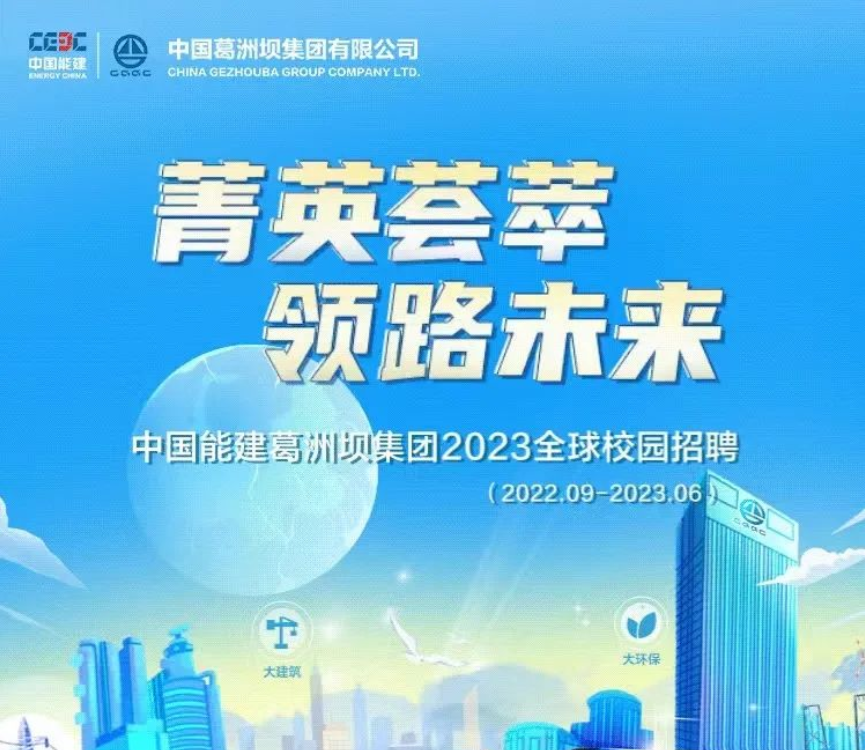 中国能建葛洲坝集团2023全球校园招聘网址链接：https://job.iguopin.com/company/jobs?id=e5c08d90ad33464499a77e3818f52294